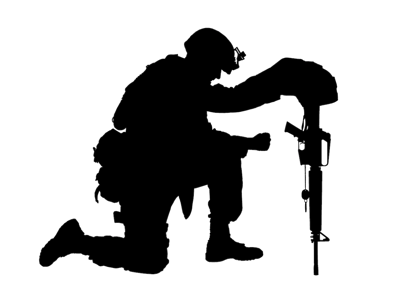 2023 SFC Charles A. Judge Jr. Memorial Stand DownAgency/Organization Table Exhibitor and Service Provider Participant FormWe are deeply grateful for your provision of valuable services and/or information for our veterans and family members at the 2023 Stand Down honoring SFC Charles A. Judge Jr.  The Stand Down is Friday, March 10th from 9am to 3pm.  Your participation is invaluable!  To register for the Stand Down, please complete the information below and send it to Beth Rutherford at brutherford@cityofspartanburg.org.  AGENCY/ORGANIZATION NAME: _________________________________________________TYPE OF SERVICES/INFORMATION OFFERED:	 ___________________________________________________________________________________________________________________CONTACT NAME: ______________________________________________________________ADDRESS: ____________________________________________________________________CITY: _______________________________________ STATE: ____________ ZIP: __________EMAIL ADDRESS: ______________________________________________________________A table and two chairs will be provided.  If you need more than two tables or chairs, please check below.I will need additional table and chairs ____________________________ (how many)I will need electricity _______________________ (yes or no)If you have any questions, please do not hesitate to contact Beth Rutherford at brutherford@cityofspartanburg.org or (864) 921-6297.Thank you again for your partnership and service to others!